                 Ogólnopolskie Konkursy Sienkiewiczowskie dla gimnazjalistów     „HENRYK SIENKIEWICZ – WIELKI SYN i NOBLISTA 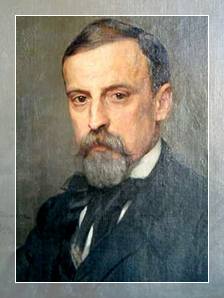 ZIEMI ŁUKOWSKIEJ”         Rok 2016 przez Sejm RP został ogłoszony Rokiem Henryka Sienkiewicza. Ten wielki pisarz, patriota, noblista, a przede wszystkim syn Ziemi Łukowskiej patronuje naszej szkole i Muzeum w Woli Okrzejskiej. Dla uczczenia Roku Sienkiewiczowskiego serdecznie zapraszamy wszystkich uczniów gimnazjów z całej Polski do udziału w konkursach: literackim i plastycznym pod hasłem „Henryk Sienkiewicz – wielki syn i noblista Ziemi Łukowskiej.”
REGULAMINY KONKURSÓW Z OKAZJI ROKU SIENKIEWICZOWSKIEGO„HENRYK SIENKIEWICZ – WIELKI SYN i NOBLISTA ZIEMI ŁUKOWSKIEJ”dla uczniów szkół gimnazjalnych organizowanych pod honorowym patronatem Starosty Powiatu ŁukowskiegoOrganizatorzy:Zespół Szkół Nr 1 im.Henryka Sienkiewicza w ŁukowieMuzeum Henryka Sienkiewicza w Woli OkrzejskiejCele Konkursu:- uczczenie ważnych rocznic przypadających w 2016 roku: 170 rocznicy urodzin, 120 rocznicy pierwszego wydania „Quo vadis" i 100 rocznicy śmierci Henryka Sienkiewicza- popularyzacja wiedzy o życiu i twórczości Henryka Sienkiewicza- propagowanie wśród młodzieży literatury polskiej i piękna mowy ojczystej - podnoszenie poziomu wiedzy literackiej i językowej.- rozwijanie umiejętności literackich ze wskazaniem na poprawność stylistyczną i językową- zachęcenie młodzieży do pisania i prezentowania własnej twórczości literackiej- rozbudzenie aktywności plastycznej, wrażliwości artystycznej i wyobraźni uczniów- rozwijanie kreatywności i uzdolnień plastycznych- doskonalenie umiejętności posługiwania się różnymi technikami plastycznymi- prezentacja dorobku uczniów na forum międzyszkolnymUczestnicy 1.Adresatami konkursów są uczniowie gimnazjów z całej Polski.2.Konkurs jest jednoetapowy – ogólnopolski.Warunki uczestnictwaKonkurs przeprowadzany jest w dwóch kategoriach:1) literackiej2) plastycznejWarunkiem uczestnictwa w Konkursie jest wykonanie lub napisanie pracy w jednej z wybranych kategorii.Konkurs literacki„List do przyjaciela (kolegi, koleżanki)na jeden z wybranych poniżej tematów:         1.Moje wrażenia z pobytu w Muzeum Henryka Sienkiewicza w Woli Okrzejskiej.         2.Relacja z pojedynku Kmicic – Wołodyjowski.         3.Dalsze losy jednego z bohaterów sienkiewiczowskich.List powinien być napisany stylem języka Trylogii (archaizmy, makaronizmy).Objętość listu do 2 stron formatu A4, czcionka 12 Times New Roman; interlinia 1,15.Prace nadesłane na Konkurs muszą być pracami własnymi, napisanymi w języku polskim, wcześniej niepublikowanymi i nienagradzanymi w konkursach literackich.Kryteria oceniania:twórczy charakter pracysamodzielność i oryginalnośćwartość merytoryczna i zgodność z tematykąpoprawność językowa i stylistycznapoziom literacki pracyogólna estetyka pracyPierwsza strona powinna być stroną tytułową i należy na niej umieścić: tytuł pracy; w prawym górnym rogu imię i nazwisko uczestnika, klasę, adres i nr telefon oraz email szkoły uczestnika ( lub dane kontaktowe uczestnika);  a także imię i nazwisko opiekuna (jeżeli praca wykonana jest pod kierunkiem nauczyciela).Koszty przesłania i doręczenia prac pokrywa nadawca.Pracę można przesłać do Organizatorów pocztą elektroniczną na adres:  zsz1luk@pro.onet.pl, w temacie wiadomości należy wpisać „Sienkiewicz - Konkurs literacki”Konkurs plastyczny„Bohaterowie Sienkiewiczowscy w karykaturze”Koszty przesłania i doręczenia prac pokrywa nadawca.Uczestnicy konkursu wykonują samodzielnie jedną pracę, wybraną przez siebie dowolną płaską techniką plastyczną.Praca powinna być wykonana w formacie A4 lub A3.Praca ma przedstawiać karykaturę dowolnie wybranego przez uczestnika konkursu bohatera wybranej powieści lub noweli Henryka Sienkiewicza.Na odwrocie pracy należy wpisać: tytuł pracy, imię i nazwisko, klasę, adres i nr telefon oraz email szkoły uczestnika ( lub dane kontaktowe uczestnika);  a także imię i nazwisko opiekuna (jeżeli praca wykonana jest pod kierunkiem nauczyciela)Nagrody1.Prace konkursowe oceni jury powołane przez Organizatorów.2.Laureaci konkursów I, II i III miejsca otrzymają nagrody rzeczowe.3.Organizator zastrzega sobie prawo przyznania wyróżnień.WystawaPrace zostaną wyeksponowane na wystawie zorganizowanej przez Organizatorów w Zespole Szkół Nr1 im.H.Sienkiewicza w Łukowie, a następnie w Muzeum Henryka Sienkiewicza w Woli Okrzejskiej.Termin składania (nadsyłania) pracPrace należy składać lub przesłać pocztą (decyduje data stempla pocztowego) w terminie do 25 września 2016r. na adres:      Zespół Szkół Nr 1 im.H.Sienkiewicza        ul.Al.T.Kościuszki 10         21-400 ŁukówZ dopiskiem: Sienkiewicz -  Konkurs plastyczny lub Sienkiewicz -  Konkurs literacki. Tel. do szkoły: 25 798 29-50email: zsz1luk@pro.onet.plPrace nadesłane po wyznaczonym przez Organizatorów terminie nie będą oceniane.Ogłoszenie wynikówTermin ogłoszenia wyników konkursów oraz uroczystego wręczenia nagród odbędzie się w październiku 2016r. w Dniu Patrona Szkoły w Zespole Szkół Nr 1 im.H.Sienkiewicza w Łukowie.Dokładna data i godzina zostanie podana na stronie internetowej szkoły (www.zs1.lukow.pl). Laureaci konkursów zostaną powiadomieni drogą telefoniczną lub e-mail. Wyniki konkursów zostaną podane do publicznej wiadomości na stronie internetowej szkoły.Postanowienia końcowe1.Od decyzji Jury nie ma odwołania2.Prace przechodzą na własność Organizatorów. 3.Organizatorzy zastrzegają sobie prawo do zmiany terminów w niniejszym regulaminie, jeżeli będą tego wymagały okoliczności. 4.W sytuacjach nieobjętych regulaminem rozstrzygają Organizatorzy konkursu. 5.Udział w konkursach jest jednoznaczny z akceptacją niniejszego regulaminu oraz zgodą na publikację materiałów z przebiegu konkursu i wizerunku fotografowanych osób.Serdecznie zapraszamy do udziału w konkursach.                                                      Organizatorzy